Do Amazing Things with Makey MakeyWatch: http://bit.ly/2hdjjbN The Makey Makey can operate as your keyboard and MouseTo set up: Plug the MaKey MaKey in  the USB port of your device. Connect alligator clips to the four arrow keys, space bar and mouse. Also connect one alligator clip to Earth for grounding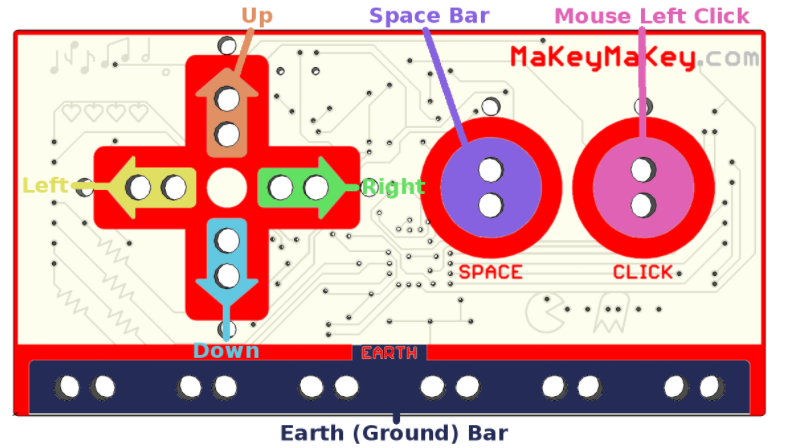 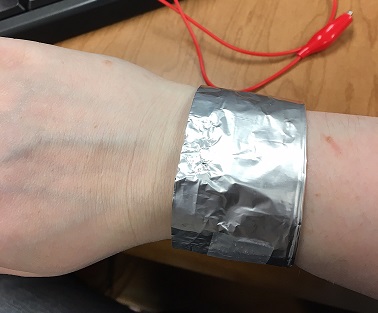 Connect the other ends of the alligator clips to any conductive material(Hint: Fruit, vegetables, play dough and lollies work well)Hold the end of the Earth alligator clip or attach to foil bracelet 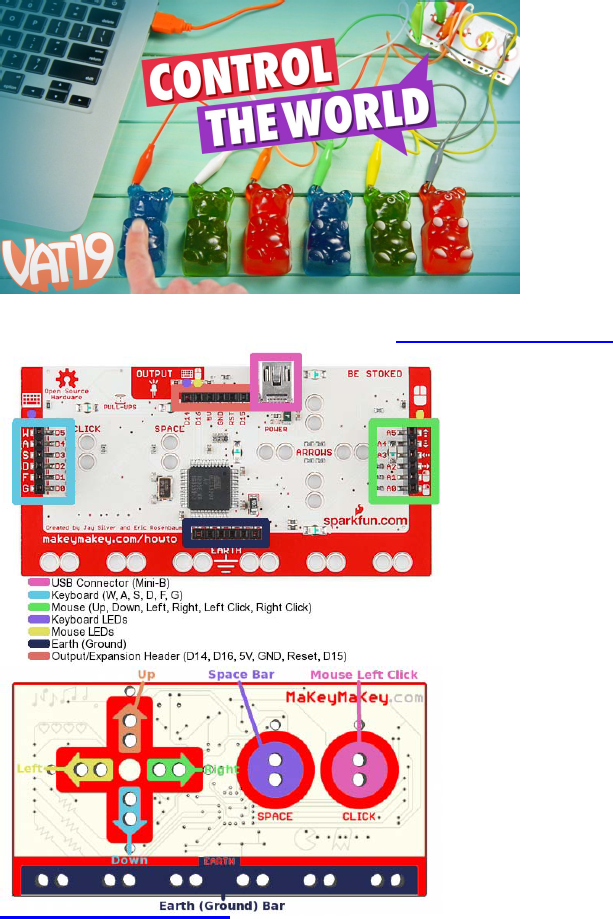 Experiment and enjoy…Play piano on the connective material via Piano Remix: http://bit.ly/1TjjFX4 Play Pac Man game: http://bit.ly/1XgWo9nPlay Tetris game: http://bit.ly/2fBU0LaPlay Whack a Mole: http://bit.ly/2qPCTv2Why not experiment & try some other Scratch programs with Makey Makey!